T.C.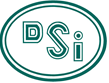 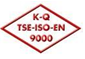 TARIM VE ORMAN BAKANLIĞIDEVLET SU İŞLERİ GENEL MÜDÜRLÜĞÜ 22 MART 2019 DÜNYA SU GÜNÜ AFİŞ YARIŞMASI ŞARTNAMESİ KONU:Kimseyi Geride BırakmamakAMAÇ:Devlet Su İşleri Genel Müdürlüğü tarafından “22 Mart Dünya Su Günü”  nedeniyle  “Kimseyi Geride Bırakmamak” konulu afiş yarışması ile konunun öneminin genç nesillere benimsetilmesi ve bilgi düzeyinin artırılmasına yönelik hususları sağlamak, ayrıca dereceye girecek eserlerin Devlet Su İşleri Genel Müdürlüğü’nün katılacağı tüm sergi ve fuarlarda sergilenerek su bilincinin genç nesillere ve vatandaşlara aktarılması amacıyla düzenlenmiştir.KATILIM ŞARTLARI:Yarışma seçici kurul dışında tüm profesyonel ve amatör katılımcılara açıktır. Yarışmaya her katılımcı en çok 2 adet afiş çalışmasıyla katılabilir.Yapılacak afiş çalışmaları 50x70 cm ebadında dik olacaktır. Söz konusu ölçü dışında yapılan afişler değerlendirmeye alınmayacaktır.Afişlerin hazırlanmasında; bilgisayar ortamında grafik tasarım çalışmaları, vb. kullanılması zorunludur.Afişler en az 300 DPI çözünürlükte ve CMYK (4 renk) hazırlanacak olup afişlerin basılı hali Devlet Su İşleri Genel Müdürlüğüne gönderilecektir. Eserin dereceye girmesi durunda proje ve JPEG halleri CD kaydedilerek posta yolu ile gönderilecektir. Katılımcı, daha önce herhangi bir yarışmada ödül almamış ya da sergilenmemiş, afişin tamamı veya bir bölümü kopya edilmemiş, yayın içerisinde yer almamış eserleriyle katılabilir.Afiş çalışmaları üzerinde “22 Mart Dünya Su Günü” ibaresi ve “DSİ Logosu” mutlaka yer alacaktır. Katılımcılar DSİ logonun orijinalini www.dsi.gov.tr internet adresine girerek temin edebilirler. Ayrıca katılımcı konu bütünlüğüne bağlı olarak kendisinin belirlediği sloganı da afiş üzerine işleyebilir. Afiş çalışmalarının üzerinde katılımcının ismi ve imzası kesinlikle bulunmayacaktır. Ancak her afiş çalışmasının arkasında katılımcının adı soyadı, açık adresi ve ulaşılabilecek telefonları yazılacaktır.Afiş, paspartu ve çerçeve yapılmadan, sertleştirilmiş ambalajlarda paketlenerek gönderilmelidir. Ücretleri yarışmacılar tarafından ödenecek olan posta ya da kargo ile gönderim sırasında doğabilecek zararlardan ve gecikmelerden Devlet Su İşleri Genel Müdürlüğü sorumlu olmayacaktır. DEĞERLENDİRME: Afişler 22.02.2019 tarihine kadar Devlet Su İşleri Genel Müdürlüğü Destek Hizmetleri Dairesi Başkanlığına gönderilecektir. Bu tarihten sonra gelecek çalışmalar değerlendirmeye alınmayacaktır. Değerlendirme Devlet Su İşleri Genel Müdürlüğü’nce oluşturulacak Seçici Kurul tarafından yapılarak, birinci, ikinci ve üçüncü olan eserler seçilecektir. BİRİNCİLİK, İKİNCİLİK VE ÜÇÜNCÜLÜK ÖDÜLLERİ:Ödül töreni, 22 Mart 2019 tarihinde Ankara veya Devlet Su İşleri Genel Müdürlüğünün uygun gördüğü yerde yapılacak olup ödül sahibinin ulaşımı ilgili Devlet Su İşleri Bölge Müdürlüklerince, bir günlük konaklama ise törenin yapılacağı ilgili Bölge Müdürlüğü’nce sağlanacaktır.	Birincilik ödülü	: Plaket ve 3500 TL	İkincilik ödülü	: Plaket ve 3000 TL	Üçüncülük ödülü	: Plaket ve 2500 TLDereceye girenlerin dışında uygun görülen eser sahipleri; teşvik için mansiyon plaketi ile ödüllendirilebilecektir.TELİF HAKKI:        Yarışmada ödül alan ve sergileme amacıyla seçilen afişler iade edilmeyecek, baskı ve kopyaları, bütün telif haklarıyla Devlet Su İşleri Genel Müdürlüğü tarafından satın alınmış gibi işlem görecektir.        Katılımcı, yarışmaya gönderdiği afişlerin kendisine ait olduğunu ve tüm izinlerini aldığını kabul, beyan ve taahhüt etmiş sayılır. Eseri ödül alan veya sergilemeye değer bulunan katılımcılardan, bu beyan ve kabulleri dışında hareket ettiği anlaşılanlardan bu yarışma ile elde ettikleri ödül, unvan ve her türlü kazanımları geri alınır.        Devlet Su İşleri Genel Müdürlüğü, ödüle ya da sergilenmeye değer bulunan afişlerin orijinalini ve üzerinde değişiklik yapılmış halini; seminer, sempozyum, fuar vb. eğitim ve tanıtım faaliyetlerinde ayrıca afiş, katalog, broşür, ilan panoları, billboard vb. her türlü tanıtım malzemelerinde kullanma ve sergileme, yazılı ve görsel medyada yayınlama hakkı da dahil olmak üzere, afiş sahibinin ismi ile birlikte 5846 Sayılı Fikir ve Sanat Eserleri Kanunu'ndan doğan tüm telif haklarına sahip olacaktır. AFİŞLERİN İADESİ:Yarışmada ödül alan ve sergileme amacıyla seçilen afişlerin dışındaki dereceye giremeyenlerin iadesi;İstek halinde 02.04.2019 tarihinden itibaren 15 gün içinde, Devlet Su İşleri Genel Müdürlüğü’nden elden ya da dilekçe karşılığı ücreti yarışmacı tarafından ödenecek posta veya kargo ile geri alınabilir, bu tarihler arası teslim alınmayan eserler hakkında mesuliyet kabul edilmeyecektir.ADRES:Devlet Su İşleri Genel Müdürlüğü Destek Hizmetleri Dairesi BaşkanlığıDevlet Mah. İnönü Bulvarı No:16   06100 Çankaya /ANKARATEL: (312) 454 49 61- 454 49 62               FAKS: (312) 454 49 05Şartnameler, DSİ Genel Müdürlüğü web sitesi www.dsi.gov.tr adresinden, Destek Hizmetleri Dairesi Başkanlığı ve Bölge Müdürlüklerimizden temin edilebilir. Tüm katılımcılar, bu şartname hükümlerini kabul etmiş sayılırlar.TÜM KATILIMCILARA BAŞARILAR DİLERİZTANITMA VE HALKLA  İLİŞKİLER  ŞUBE  MÜDÜRLÜĞÜ